Međužupanijsko natjecanje iz CNC tehnike glodanja i tokarenja,Dizajniranja pomoću računala- AutoCADDizajniranja pomoću računala CATIA 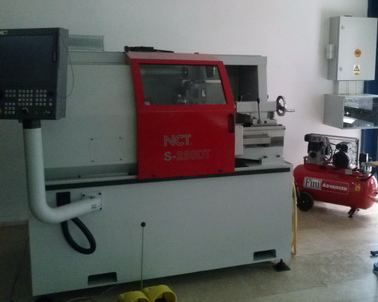 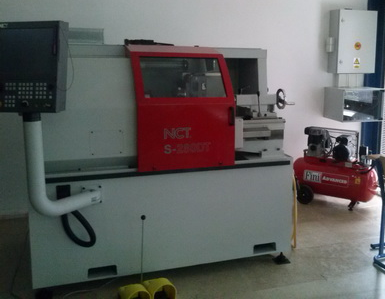 Vodič za sudionikeSlavonski Brod   17.02.2016.Međužupanijsko natjecanje iz CNC tehnike glodanja i tokarenja,Dizajniranja pomoću računala- AutoCADDizajniranja pomoću računala CATIA   u Slavonskom Brodu   17.02.2016.Vremenik natjecanja:8:30 – 8:40 		Dolazak i prijava natjecatelja i voditelja- amfiteatar škole8:40 – 9:00 	 	Otvaranje natjecanja i upućivanje natjecatelja na njihova mjesta9:00        		Početak natjecanja9:00 – 11:30 		Natjecanje iz CNC tehnologije  (tokarenje i glodanje)- učionica 4p9:00 -  10:30  	Natjecanje iz AutoCAD-a  prvi dio – učionica 1p9:00 –11:00		Natjecanje iz CATIE    prvi dio – učionica 5p10:30 – 11:00         Stanka za natjecatelje iz AutoCAD-a – učionica 211:00 – 11:30          Stanka za natjecatelje iz CATIE  - učionica 211.00 – 12:30	Natjecanje iz AutoCAD-a  drugi dio – učionica 1p11:30 -  13:30      	Natjecanje iz CATIE    drugi  dio – učionica 5p12:30 –13:15  	Stanka13:30 –16:00	Vrednovanje  natjecateljskih  radova  od strane prosudbenih       komisija16:00 – 16:30	Vrijeme prigovora, podnošenja žalbi i rješenjaObjava neslužbenih rezultataProsudbena povjerenstvaPopis škola koje sudjeluju u natjecanjuPopis škola, učenika i mentora  po  školamaPopis škola, učenika i mentora  po  disciplinamaCnc - glodanjeCnc - tokarenjeAutoCADCatiaAdresar škola sudionica Međužupanijskog natjecanjaSrednja Strukovna Škola Antuna Horvata ĐakovoTel. 031/ 814-361e-mail: ured-503@ss-strukovna-ahorvata-dj.skole.hr Strojarska Tehnička škola OsijekTel. 031/207-277e-mail: ured@ss-strojarska-tehnicka-os.skole.hrTehnička škola Ruđera Boškovića VinkovciTel. 032/354-070e-mail: tsvk@ss-tehnicka-rboskovica-vk.skole.hrTehnička škola ŽupanjaTel. 032 837025 e-mail: tszu@ss-tehnicka-zupanja.skole.hrTehnička škola  PožegaTel. 034/271-379 e-mail: tehnicka-skola-pozega@po.t-com.hr Tehnička škola ViroviticaTel. 033/725-777e-mail: ured@ss-tehnicka-vt.skole.hrTehnička škola Slavonski BrodTel. 035/411-478e-mail: tssb@tssb.hrIndustrijsko - obrtnička  škola Slavonski BrodTel. 035/402 – 560e-mail: industrijskoobrtnickaskola@optinet.hrMeđužupanijsko povjerenstvo za provedbu natjecanjaMirjana Onukijević, predsjednicaMato Galović, tajnikZoran Crnac, članMarina Pavić, članAnica Vukašinović, članDunja Kokanović, članCNC tehnologija  (tokarenje glodanje)Dizajniranje pomoću računala   CATIAZdravko Blažević,  predsjednik komisijeSlavko Vujeva,    predsjednik komisijeZoran Crnac,    članDragan Marić,  članDavor Balentić,  članIgor Katona,  članDizajniranje pomoću računala -AutoCADŽalbeno povjerenstvoBiljana Radišić,  predsjednik komisijeTatjana Šoronda, predsjednik komisijeGordana Čarapović, članIvan Jančić, članTatjana Šoronda, članMarina Pavić,  članProvedbeno povjerenstvo (dežurni nastavnici)Ivan Jančić,   učionica 5pZoran Đurina,    učionica 4pMarina Pavić, učionica 1pŠkola, mjestoCNC tokarenjeCNC glodanjeAutoCADCATIAUkupno1.Strojarska Tehnička škola Osijek111142.Tehnička škola Županja---223.Tehnička škola Ruđera Boškovića Vinkovci11-134.Tehnička škola Virovitica12--35.Srednja Strukovna Škola Antuna Horvata Đakovo--2246.Tehnička škola Požega--2137.Industrijsko obrtnička škola Slavonski Brod--1-18.Tehnička škola Slavonski Brod22228Ukupno568928ŠkolaDisciplinaUčenikMentorSrednja Strukovna Škola Antuna Horvata ĐakovoAutoCADCatiaAlen GajićTomislav MitrovićTomislav ZubakLuka JugMarić DraganMarić DraganMarić DraganMarić DraganStrojarska Tehnička škola OsijekAutoCADCatiaTokarenjeGlodanjeVrček MarkoKovačević Filip LučićJosip Falamić DarioDješka TomislavVidaković IvanBalentić DavorBalentić DavorTehnička škola Ruđera Boškovića VinkovciCatiaTokarenjeGlodanjeMarijo BlaževićViktor KolobarićDomagoj MarkićSavić DavorJančić IvanJančić IvanTehnička škola ŽupanjaCatiaDario DžoićDinko BorošIgor KatonaIgor KatonaTehnička škola  PožegaAutoCADCatiaIgor ĐogolovićZlatko DražićJosip ŠinkoRadišić BiljanaRadišić BiljanaZoran ĐurinaTehnička škola ViroviticaGlodanjeTokarenjeBarčanac NikolaTkalčec DominikBatrac SandiBlažević ZdravkoBlažević ZdravkoBlažević ZdravkoIndustrijsko – obrtnička školaSlavonski BrodAutoCADAna KatinićGordana ČarapovićTehnička škola Slavonski BrodAutoCADCATIATokarenjeGlodanjeRosandić LukaČavčić MarioLorka RatkovićJosip ArićČamber IvanZeba IvanGrgić DanijelIrsag IvanaŠoronda TatjanaŠoronda TatjanaVujeva SlavkoVujeva SlavkoZoran CrnacZoran CrnacZoran CrnacZoran CrnacBrojUčenikMentor Škola1.Domagoj MarkićJančić IvanTehnička škola Vinkovci2.Grgić DanijelCrnac ZoranTehnička škola Slavonski Brod3Irsag IvanaCrnac ZoranTehnička škola Slavonski Brod4.Falamić DarioBalentić DavorStrojarska Tehnička škola Osijek5.Tkalčec DominikBlažević ZdravkoTehnička škola Virovitica6.Barčanac NikolaBlažević ZdravkoTehnička škola ViroviticaBrojUčenikMentor Škola1.Kolobarić ViktorJančić IvanTehnička škola Vinkovci2.LučićJosipBalentić DavorStrojarska Tehnička škola Osijek3.Čamber IvanCrnac ZoranTehnička škola Slavonski Brod4.Zeba IvanCrnac ZoranTehnička škola Slavonski Brod5.Batrac SandiBlažević ZdravkoTehnička škola ViroviticaBrojUčenikMentor Škola1.Alen GajićMarić DraganSrednja strukovna škola Đakovo2.Tomislav MitrovićMarić DraganSrednja strukovna škola Đakovo3.Vrček MarkoDješka TomislavStrojarska Tehnička škola Osijek 4.Igor ĐogolovićRadišić BiljanaTehnička škola Požega5.Zlatko DražićRadišić BiljanaTehnička škola Požega6.Ana KatinićČarapović GordanaInd. Obrtnička škola Sl. Brod7.Rosandić LukaŠoronda TatjanaTehnička škola Slavonski Brod8.Čavčić MarioŠoronda TatjanaTehnička škola Slavonski BrodBrojUčenikMentor Škola1.Marijo BlaževićSavić DavorTehnička škola Vinkovci2.Lorka RatkovićVujeva SlavkoTehnička škola Slavonski Brod3.Josip ArićVujeva SlavkoTehnička škola Slavonski Brod4.Tomislav ZubakMarić DraganSrednja strukovna škola Đakovo5.Luka JugMarić DraganSrednja strukovna škola Đakovo6.Josip ŠinkoĐurina ZoranTehnička škola Požega7.Dario DžoićIgor KatonaTehnička škola Županja8.Dinko BorošIgor KatonaTehnička škola Županja9.Kovačević FilipVidaković IvanStrojarska Tehnička škola Osijek 